OWOSSO HISTORICAL COMMISSION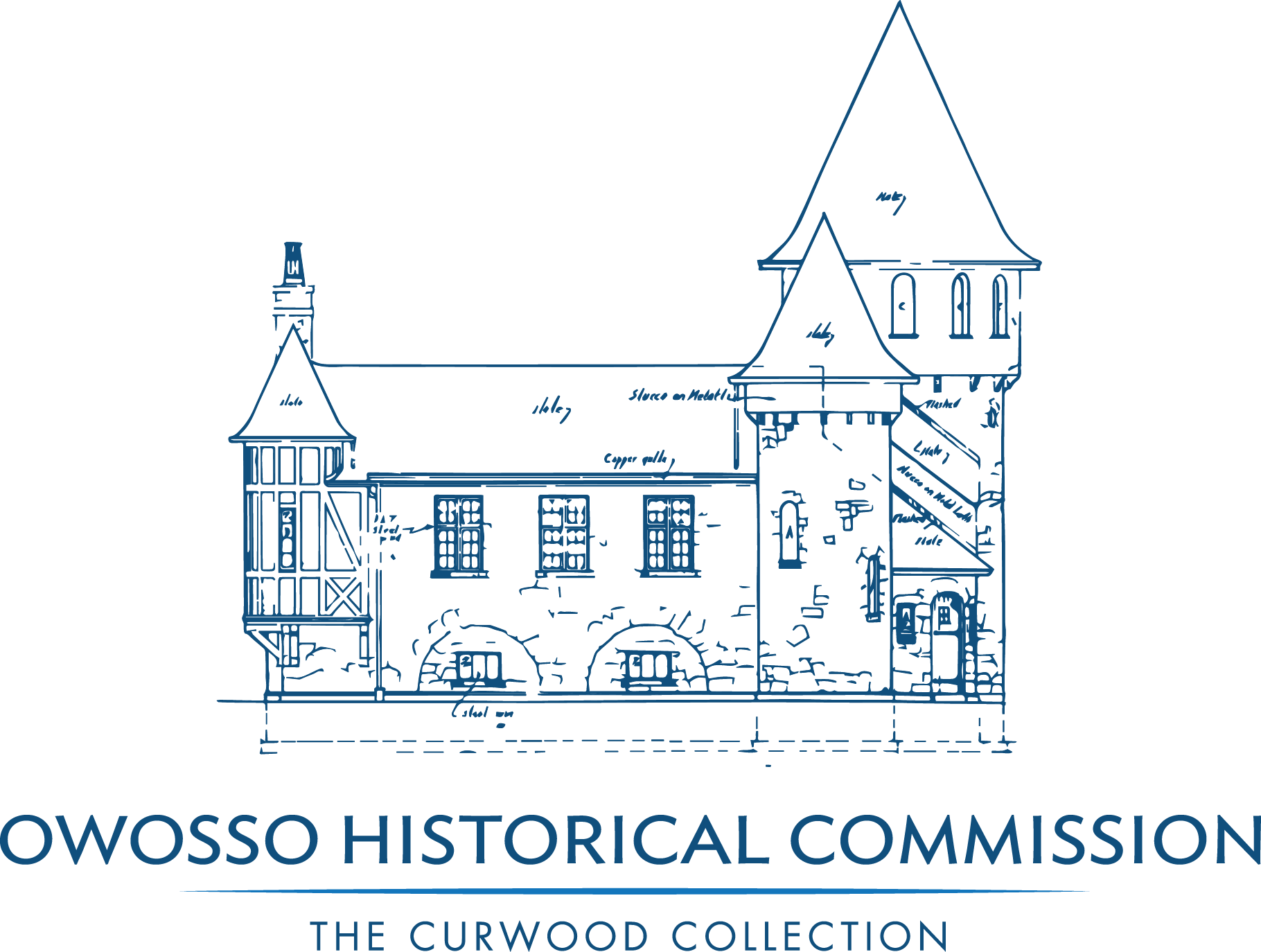 Regular Meeting MinutesSeptember 10, 2018, 7:00 PM Curwood CastleCALL TO ORDER:	MEETING WAS CALLED TO ORDER AT 7:02 PM BY CHAIR CAROL VAUGHNPRESENT:	COMMISSIONER CAROL VAUGHN, CHAIR; COMMISSIONER KAREN MARUMOTO, VICE CHAIR; COMMISSIONER SARA ADAMS; COMMISSIONER DAVE ACTON; COMMISSIONER CAROLYN EBERT; COMMISSIONER ELAINE GREENWAY, CITY COUNCIL REPRESENTATIVE; ROBERT DORAN, DIRECTOR 	 	ABSENT: 	COMMISSIONER GILBERT; COMMISSIONER JACOBS; COMMISSIONER LUDINGTONAPPROVAL OF AGENDA: 	Chair Carol Vaughn requested an addition under Old Business-501(c)3 & IRS Application Status Report: Check authorization and approval. Commissioner Adams Motioned to approve agenda with change to Old Business.  Motion Supported by Commissioner Greenway.  Ayes all, motion carried.APPROVAL OF AUGUST, 2018 REVENUE AND EXPENDITURE REPORT Commission Acton Motioned to approve the August, 2018 Revenue and Expenditure Report with updates to follow.  Motion Supported by Commissioner Greenway.  Ayes all, motion carried.CONSENT AGENDA:				Curwood Castle Dashboard Report, OHC Dashboard Report, Curwood Castle Admissions and Financials, Curwood Castle Gift Shop Sales, OHC Balance Sheet, OHC Check Register; OHC August 2018 Meeting Minutes.Commissioner Ebert Motioned to approve the Consent Agenda, Supported by Commissioner Marumoto. Ayes all, motion carried.  CITIZEN COMMENTS: 		NONECOMMUNICATIONS:	NONEOLD BUSINESS: 					Review Board Agenda 12 Month Planning Guide: On Target501(c)3 status – Completed Application will be received, signed and submitted. Application Fee is $600.00.  Commissioner Greenway motioned to approve $600.00 expenditure request.  Supported by Commissioner Adams.  All ayes.  Motion carried.Follow-up on Fund Raising Meeting – Next Steps Materials were reviewed that will be utilized to promote fund raising. Director, Robert Doran shared his success in raising funds.Museum and Parks Millage – Next Steps Mayor Chris Eveleth will be contacted to take the lead in strategy planning to obtain vote.NEW BUSINESS:	Committee Reports Finance: No meeting, 2019 rough draft budget to be presented at next meeting.  Submission of budget requests of committees needs to be turned in.  Financial advisor being sought.Governance: 501(c)3 application submission to occur. Strategic plan is to be completed September in spreadsheet format for quick reference.Philanthropy, Giving & Membership: Promotional Materials were presented as developed by Director Robert Doran.  Preparations are being done for October 19th event. Exhibitions & Education: Junior Historical Commission to be developed. Assisting with 2nd grade curriculum.Facilities: Bill Brooks will assist with facilities.Marketing, Advertising & Social Media: See Promotional Materials. A list of 20 names with addresses was requested from each commissioner.Archiving & Acquisitions: Materials received, sorted and implemented by Heather Jacobs and Michael Payne.Volunteers: Ramping up for Docent recognition party.Change October 19 Painting Exhibition to Gould House Crisis Intervention.Reviewed New Membership and Sponsorship in Gould House.Power thought of the day – As soon as anyone starts to tell you to be realistic, cross that person off your invitation list.CITIZEN COMMENTS:		NAADJOURN:  	Commissioner Adams motioned to adjourn at 8:02,  Supported by Marumoto. Ayes All, Motion Carried.